Проект
«Формирование бережного отношения к здоровью через природу»
Сроки реализации: август 2015 г. - май 2016 г.
Автор проекта: воспитатель МБДОУ  «Детский сад № 10 «Малыш»
Мильцина Ирина АлексеевнаАктуальностьЭкология стала актуальной темой в современном мире. К великому сожалению, за последнее десятилетие XX в. природе на всей Планете был нанесён огромный урон: безжалостное уничтожение животных  и бесконтрольная вырубка лесов, привело к исчезновению многих видов  животного и  растительного мира. Истощение природных ресурсов, загрязнение почв, воздуха, водных ресурсов отходами производства сказалось на общем здоровье людей и всей окружающей среде в целом.                                                     Поэтому в начале XXI века народы мира решают вопросы, затрагивающие интересы всего человечества. 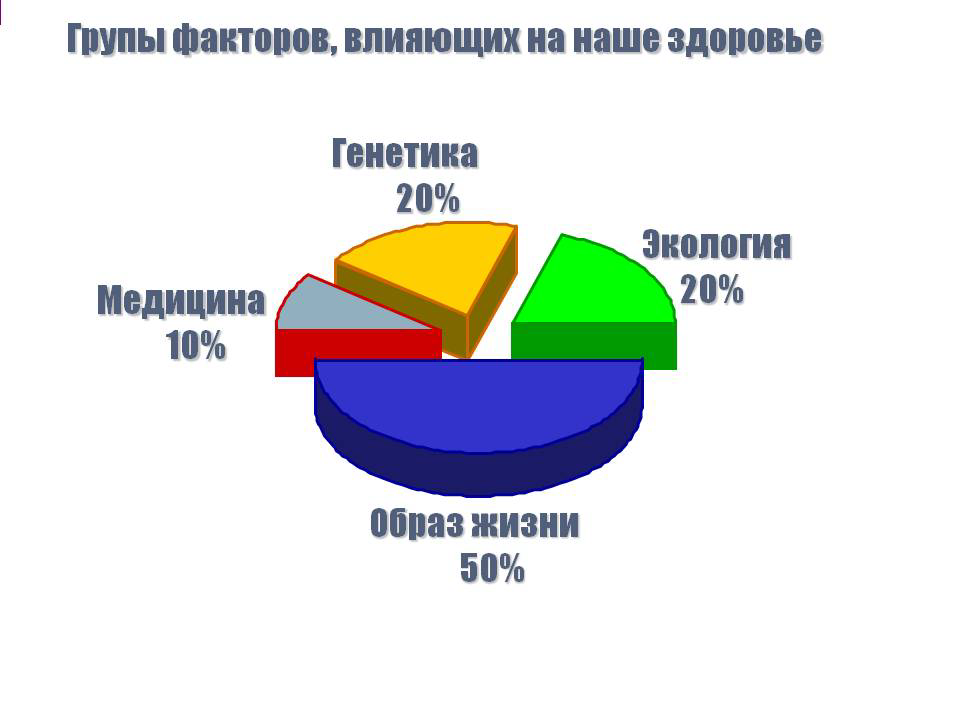 На современном этапе проблема профилактики здоровья детей является одной из самых актуальных. В дошкольном детстве в результате целенаправленного педагогического воздействия формируется здоровье, жизнедеятельность и другие качества, необходимые для всестороннего, гармоничного развития личности. Правильно организованная развивающая среда дает ребенку возможность проявить себя в социальном плане, освоить определенные правила здорового образа жизни. Многолетний опыт педагогической работы показал, что кроме создания благоприятных условий для развития здорового ребенка, необходимо сформировать у дошкольников новый «пласт» знаний по  экологии способствовать приобщению детей к здоровому образу жизни. Учитывая вышеизложенное, перед нами появилась необходимость разработки и реализации проекта.Цель проекта – заложить в детях начало осознанно-правильного отношения к природе, своему здоровью, вещам и материалам природного происхождения на основе усвоения систематизированных знаний. Задачи:- формировать у детей дошкольного возраста умения разнообразной деятельности в природе и становления экологически ориентированного   взаимодействия с ее объектами; представления о взаимосвязи здоровья и окружающей среды;- накапливать у детей эмоционально-позитивный опыт общения с природой; учить ребенка осознавать себя частью  природы;   воспитывать  у дошкольников потребность в здоровом образе жизни, быть ответственными и бережными в отношении к своему здоровью и к окружающей природе;- познакомить родителей с возможностями укрепления здоровья детей средствами природы;-  дать представление о здоровьесберегающих и здоровьеукрепляющих технологиях;   - создать психологический и эмоциональный комфорт в группе; - создать эколого-развивающую предметную  среду.НовизнаПроцесс приобщения детей к здоровому образу жизни  через природу будет более эффективным и продуктивным благодаря сотрудничества с организациями города:- со спортивной школой,  - станцией юных натуралистов, - аптекой. Участники проекта:- руководитель - воспитатель Мильцина Ирина Алексеевна;  - дети - возраст от 6 до 7 лет;   - родители воспитанников.Сроки реализации1 этап – подготовительный  (август – сентябрь 2015 г.);2 этап – основной (октябрь 2015 г.  - апрель 2016 г.);3 этап – заключительный  (май 2016 г.)Ожидаемые результатыУ детей будут сформированы элементарные экологические знания и культура поведения в природе, а также представление о здоровье;Обогатятся и систематизируются знания детей и взрослых об использовании природных ресурсов с целью оздоровления;Организуются условия для познавательного развития детей;Повысится компетентность в вопросах взаимосвязи экологии и здоровья, и как следствие, сформируется заботливое отношение к собственному здоровью;Повысится мастерство в организации активных форм сотрудничества с семьей.Нормативная базаФедеральный Закон от 29.12.2012 № 273 – ФЗ «Об образовании в Российской Федерации»;Конституция РФ;Конвенция о правах ребенка; Постановление Главного санитарного врача РФ 15.05.2013 №26 «Об утверждении СанПиН 2.4.1.3049-13 «Санитарно-эпидемиологические требования к устройству, содержанию и организации режима работы дошкольных образовательных организаций»;Федеральный государственный образовательный стандарт дошкольного образования;Устав ДОУ, утвержденный постановлением администрации города Мичуринска от 23.12.2015 г. №2787.Подготовительный этап:разработка плана работы в рамках проектной деятельности; обсуждение плана работы с родителями воспитанников; разработка конспектов  оздоровительных мероприятий; подготовка необходимых атрибутов и оборудования;выявление знаний детей;проведение анкетирования  родителей;тестирование педагогов;подбор методической литературы;создание предметно-развивающей среды в группе;подписание договоров с организациями города;согласование планов деятельности с медработниками.Основной этап Работа с детьми:проведение бесед в соответствии с тематикой;экологические прогулки;экскурсии;работа кружка «Лесовичок»;выставка детского творчества «Папа, мама, я – здоровая семья»;проведение оздоровительных досугов;встречи с интересными людьми;создание предметно-развивающей среды, способствующей познавательной активности;совместные мероприятия с родителями. Работа с родителями:фотовыставка «Лекарственные растения на окне»;оздоровительная работа в детском саду;совместные мероприятия с семьей воспитанников;конкурс «Дары природы»;активизация родителей путем проведения просветительской работы;индивидуальные консультации;проведение родительских собраний в нетрадиционной форме;совместные походы на стадион. Работа с педагогами:консультация, семинар-практикум;проведение тренинга «Быть здоровым – это…»;проведение педсовета «Здоровье детей  в наших руках»;организация выставки «Зеленая аптека;открытый просмотр техники закаливания.Заключительный этап:выступление на педсовете на тему «Оздоровление детей старшего дошкольного возраста в условиях ДОУ»;открытые мероприятия для педагогов;оздоровительный досуг с участием родителей «Солнце, воздух и вода – наши лучшие друзья»;разработка памятки для родителей «Безопасность поведения в природе»;обработка полученных результатов участниками проекта;проведение экологических субботников;экскурсии совместно с родителями на луг.                                           ВыводРабота над проектом показала, что поставленные цели и задачи выполнены. У детей появилось стремление к познанию окружающего мира, желание беречь не только свое здоровье, но и здоровье окружающих. Важно отметить, что при реализации данного проекта выявлены незначительные вложения. Все средства здоровьеукрепляющей работы дают положительные результаты, снижая количество часто болеющих детейТак, в 2014 году число дней, пропущенных по болезни одним ребенком в год, составило 11 дней, в 2015 году – 10,6 дней, а в 2016 году – 10 дней.К концу учебного года  у детей возросла познавательная активность, они стали более любознательными, задают много вопросов, показали высокий уровень развития знаний и представлений об окружающем.Уровень комфортностиБлагодаря проделанной работе настроение детей в группе улучшилось, уровень комфортности также повысился. Востребованность проектаДанный проект можно использовать в работе всех дошкольных учреждений, занимающихся воспитанием детей. Опыт данного проекта может быть использован педагогами ДОУ в кружковой работе. Также наработанный материал может пригодиться педагогам дополнительного образования учреждений города. Полученные знания помогут детям при подготовке к школе. Самое главное – это применение опыта в семьях воспитанников. Родители высказывают благодарность за работу с их детьми в отношении к своему здоровью. Опыт работы показал, что при той же экономической и социальной среде, без особых материальных затрат, можно радикально улучшить физическое, психическое, нравственное здоровье детей.Распространение опытаСвоим опытом работы я делилась с педагогами на городских педагогических объединениях, выступала с докладами, проводила мастер-класс. Размещены публикации в сети интернет, принимала участие во Всероссийском фестивале педагогического творчества, интернет - конкурсах, а также выступала перед педагогами нашего ДОУ на педагогических советах.Используемые источникиБурштейн Л.М. Вода – это жизнь. Детский экологический центр. М.: 1996Веракса Н. Е., Веракса А. Н. Проектная деятельность дошкольников. Пособие для педагогов дошкольных учреждений. – М.: МОЗАИКА-СИНТЕЗ, 2008Горбатенко О.Ф. Система экологического воспитания в ДОУ. - Волгоград: Учитель, 2008Горькова Л.Г, А.В.Кочергина, Л.А.Обухова «Сценарии занятий по экологическому воспитанию дошкольников», «ВАКО» Москва 2005.Зенина Т.Н. Наблюдения дошкольников за растениями и животными. Учебное пособие.- М., педагогическое общество России, 2010Картушина М.Ю., Зеленый огонек здоровья. Методическое пособие/  М.Ю.   Картушина  - Архангельск, 2000Комплексные занятия по экологии для старших дошкольников/ Под ред. С.Н.Николаевой .- М, 2005Маханева М.Д. С физкультурой дружить – здоровым быть. Методическое пособие/ М.Д. Маханева – М.: ТЦ Сфера, 2009Интернет-ресурсы